OGŁOSZENIE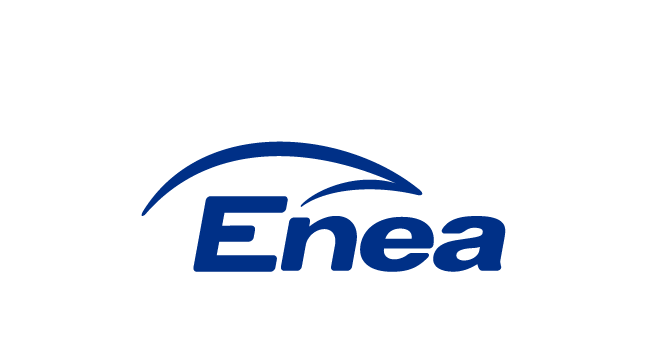 Enea Połaniec S.A.ogłasza przetarg niepublicznyna „Mycie wysokim ciśnieniem urządzeń zainstalowanych w Enea Połaniec S.A.”Przedmiot zamówienia: Wykonanie usługi mycia wysokim ciśnieniem pakietów grzewczych obrotowych wymienników ciepła , powierzchni eliminatorów mgły  oraz innych urządzeń. Szczegółowy zakres Usług Określa SIWZ stanowiący Załącznik nr 5 do ogłoszenia.Termin wykonania usługi:  od dnia podpisania umowy do 31.12.2019Zamawiający nie dopuszcza ofert częściowych  i  wariantowychTermin składania ofert:  do   dnia 04.02.2019r do  godz.12.00Planowany termin aukcji:Aukcja próbna 06.20.2019 r.Aukcja  właściwa 07.02.2019r.Ofertę   należy  przesłać  na  adres e-mail:  teresa.wilk@enea.plOferent ponosi wszelkie koszty związane ze sporządzeniem i przedłożeniem oferty.Oferent zobowiązany jest do zachowania w tajemnicy wszelkich poufnych informacji, które uzyskał od Zamawiającego w trakcie opracowywania oferty.Zamawiający zastrzega sobie prawo do przyjęcia lub odrzucenia oferty w każdym czasie przed przekazaniem zamówienia do realizacji bez podania uzasadnienia., co nie skutkuje żadnym roszczeniami oferenta wobec Zamawiającego.Zamawiający udzieli zamówienia wybranemu oferentowi, zgodnie z zapytaniem ofertowym i warunkami ustalonymi podczas ewentualnych negocjacji.Ponadto oferta powinna zawierać:Wynagrodzenie ofertowe  ryczałtowe    z   wypełnieniem   załącznika   do   formularza   ofertowego   Warunki płatności.Terminy wykonania,Okres ważności oferty,Potwierdzenie wykonania całego zaplanowanego zakresu zadania,Oświadczenie o posiadaniu właściwych kwalifikacji oraz uprawnień związanych z całym zakresem przedmiotu zamówienia,Wskazanie ewentualnych podwykonawców prac, z zakresem tych pozlecanych prac,Oświadczenia:o zapoznaniu się z zapytaniem ofertowym,o wyrażeniu zgody na ocenę zdolności wykonawcy do spełnienia określonych wymagań w zakresie jakości, środowiska oraz bezpieczeństwa i higieny pracy,o posiadaniu certyfikatu z zakresu jakości, ochrony środowiska oraz bezpieczeństwa i higieny pracy lub ich braku,o wykonaniu przedmiotu zamówienia zgodnie z obowiązującymi przepisami ochrony środowiska oraz bezpieczeństwa i higieny pracy,o zastosowaniu rozwiązań spełniających warunki norm jakościowych, o zastosowaniu narzędzi spełniających warunki zgodne z wymogami bhp i ochrony środowiska, o kompletności oferty pod względem dokumentacji, o spełnieniu wszystkich wymagań Zamawiającego określonych w zapytaniu ofertowym, o objęciu zakresem oferty wszystkich dostaw niezbędnych do wykonania przedmiotu zamówienia zgodnie z określonymi przez Zamawiającego wymogami oraz obowiązującymi przepisami prawa polskiego i europejskiego.Warunkiem dopuszczenia do przetargu jest dołączenie do oferty:oświadczenia oferenta o wypełnieniu obowiązku informacyjnego przewidzianego w art. 13 lub art. 14 RODO wobec osób fizycznych, od których dane osobowe bezpośrednio lub pośrednio pozyskał, którego wzór stanowi załącznik nr 2 do ogłoszeniaw przypadku gdy oferent jest osobą fizyczną oświadczenia oferenta o wyrażeniu zgody na przetwarzanie przez Enea Połaniec S.A. danych osobowych, którego wzór stanowi załącznik nr 4 do ogłoszenia.Integralną częścią ogłoszenia jest klauzula informacyjna wynikająca z obowiązku informacyjnego Administratora (Enea Połaniec S.A.) stanowiąca Załącznik nr 3 do ogłoszenia.Kryterium oceny ofertOferty zostaną ocenione przez Zamawiającego w oparciu o następujące kryterium oceny:Bilans oceny ofert:  K1K1-Wynagrodzenie Ofertowe netto - znaczenie (waga) 100 %(porównywana będzie Cena netto   nie zawierająca podatku VAT)Gdzie:Cn – wynagrodzenie najniższe z ocenianych Ofert/najniższa wartość oferty (netto),Co – wynagrodzenie ocenianej Oferty/wartość ocenianej oferty (netto).AUKCJA ELEKTRONICZNAPo dokonaniu oceny Ofert, w celu wyboru Najkorzystniejszej Oferty zostanie przeprowadzona aukcja elektroniczna, jeżeli złożone będą co najmniej 2 Oferty niepodlegające odrzuceniu.Aukcja elektroniczna przeprowadzona zostanie zgodnie z warunkami określonymi w Załączniku Nr 7 do Ogłoszenia na platformie zakupowej eB2B.Aukcja elektroniczna jest jednoetapowa.Zamawiający zaprasza drogą elektroniczną do udziału w aukcji elektronicznej jednocześnie wszystkich wykonawców, którzy złożyli oferty niepodlegające odrzuceniu. Za dzień przekazania zaproszenia do udziału w aukcji elektronicznej  uważa się dzień wysłania zaproszenia z komputera Zamawiającego.W zaproszeniu do wzięcia udziału w aukcji elektronicznej Zamawiający poinformuje Wykonawców min. o:- pozycji złożonych przez nich ofert i otrzymanej punktacji; zgodnie z warunkami określonymi w SIWZ;- minimalnych wartościach postąpień składanych w toku aukcji elektronicznej;- terminie otwarcia aukcji elektronicznej, - terminie i warunkach zamknięcia aukcji elektronicznej;- sposobie oceny ofert w toku aukcji elektronicznej; - formule matematycznej, która zostanie wykorzystana w aukcji elektronicznej do automatycznego tworzenia kolejnych klasyfikacji na podstawie przedstawianych nowych cen lub wartości;Termin otwarcia aukcji elektronicznej nie może być krótszy niż 2 dni robocze od dnia przekazania zaproszenia.Aukcja elektroniczna może rozpocząć się dopiero po dokonaniu oceny ofert złożonych                                             w postępowaniu w zakresie ich zgodności z treścią SIWZ oraz oceny punktowej dokonanej na podstawie kryteriów oceny ofert. W wyznaczonym terminie następuje otwarcie aukcji elektronicznej. Ofertami początkowymi są oferty złożone w postępowaniu przed wszczęciem aukcji elektronicznej.W toku aukcji elektronicznej wykonawcy za pomocą formularza umieszczonego na stronie internetowej https://aukcje.eb2b.com.pl, umożliwiającego wprowadzenie niezbędnych danych w trybie bezpośredniego połączenia z tą stroną, składają kolejne korzystniejsze postąpienia, podlegające automatycznej ocenie i klasyfikacji .System nie przyjmie postąpień niespełniających warunków określonych w niniejszym rozdziale, lub warunków określonych w Załączniku Nr 7 do Ogłoszenia oraz złożonych po terminie zamknięcia aukcji.Momentem decydującym dla uznania, że oferta Wykonawcy została złożona w terminie, nie jest moment wysłania postąpienia z komputera Wykonawcy, ale moment jego odbioru na serwerze i zarejestrowania przez System eB2B. W toku aukcji elektronicznej zamawiający na bieżąco przekazuje każdemu wykonawcy informację                        o pozycji złożonej przez niego oferty i otrzymanej punktacji najkorzystniejszej oferty. Do momentu zamknięcia aukcji elektronicznej informacje umożliwiające identyfikację wykonawców nie będą ujawniane.Każde postąpienie oznacza nową ofertę w zakresie, którego dotyczy postąpienie. Oferta Wykonawcy przestaje wiązać w zakresie, w jakim złoży on korzystniejszą ofertę w toku aukcji elektronicznej. Bieg terminu związania ofertą nie ulega przerwaniu.W przypadku gdy awaria systemu teleinformatycznego spowoduje przerwanie aukcji elektronicznej, zamawiający wyznacza termin kontynuowania aukcji elektronicznej na następny po usunięciu awarii dzień roboczy, z uwzględnieniem stanu ofert po ostatnim zatwierdzonym postąpieniu Zamawiający po zamknięciu aukcji wybiera najkorzystniejszą ofertę w oparciu o kryteria oceny ofert wskazanych w ogłoszeniu o zamówieniu, z uwzględnieniem wyników aukcji elektronicznej Zamawiający zamyka aukcję elektroniczną - w terminie określonym w zaproszeniu do udziału w aukcji elektronicznej;- jeżeli w ustalonym terminie nie zostaną zgłoszone nowe postąpienia;- po zakończeniu ostatniego, ustalonego etapu.Po zamknięciu aukcji elektronicznej Wykonawcy muszą ponownie złożyć Formularz Oferty, stanowiący Załącznik nr 1 do ogłoszenia, z nową ceną uwzględniającą cenę zaoferowaną w trakcie aukcji elektronicznej, przy czym wszystkie pozycje w formularzu zostaną odpowiednio i proporcjonalnie zmienione. Wykonawcy składają formularze w terminie 3 dni od dnia, w którym zamknięto aukcję elektroniczną. Złożony formularz zostanie załączony do umowy zawartej z Wykonawcą, którego oferta została wybrana jako najkorzystniejsza. Jeżeli żaden z Wykonawców, których oferty nie podlegały odrzuceniu nie wziął udziału w aukcji elektronicznej, to Zamawiający przeprowadzi postepowanie i wybierze Wykonawcę na podstawie ofert złożonych w terminie określonym w pkt 7 Ogłoszenia.Do oferty należy dołączyć referencje określone w Załączniku nr 1, Umowa będzie zawarta zgodnie ze wzorem stanowiącym Załącznik nr 6 do Ogłoszenia oraz Ogólnych Warunków Zakupu usług Enea Połaniec S.A. umieszczonych na stronie:https://www.enea.pl/grupaenea/o_grupie/enea-polaniec/zamowienia/dokumenty-dla-wykonawcow/owzu-wersja-nz-4-2018.pdf?t=1544077388 Wymagania   Zamawiającego w zakresie wykonywania prac na obiektach na terenie Zamawiającego zamieszczone są na stronie internetowej https://www.enea.pl/pl/grupaenea/o-grupie/spolki-grupy-enea/polaniec/zamowienia/dokumenty-dla-wykonawcow-i-dostawcowOsoby odpowiedzialne za kontakt z oferentami ze strony Zamawiającego:- w zakresie technicznym : Jan Koperski, tel.: 15 865 64 09; kom. +48 602356621,  e-mail: jan.koperski@enea.pl     - w zakresie GAVOJarosław Krakówka tel.: 15 865 6191; kom. +48 604054440; e-mail: jaroslaw.krakowka@enea.pl     - w zakresie eliminatora mgływ zakresie formalnym:Teresa WilkSt. specjalista d/s Umówtel. +48 15 865-63 91; fax: +48 15 865 61 88email: teresa.wilk@enea.plPrzetarg prowadzony będzie na zasadach określonych w regulaminie wewnętrznym Enea Połaniec S.A.Zamawiający zastrzega sobie możliwość zmiany warunków przetargu określonych w niniejszym ogłoszeniu lub odwołania przetargu bez podania przyczyn.Załączniki: Załącznik nr 1 do ogłoszenia - Wzór ( formularz) ofertyZałącznik nr 2 do ogłoszenia – Wzór oświadczenia wymaganego od wykonawcy w zakresie wypełnienia                                                                  obowiązków informacyjnych przewidzianych w art. 13 lub art. 14 RODO  Załącznik nr 3 do ogłoszenia - Klauzula informacyjna Załącznik nr 4 do ogłoszenia  - Wzór oświadczenia o wyrażeniu zgody na przetwarzanie danych osobowych Załącznik nr 5 do ogłoszenia  - SIWZZałącznik nr 6 do ogłoszenia - Wzór umowy.Załacznik  nr 7   do  ogłoszenia  - Warunki  przeprowadzenia  aukcjiZałącznik nr 1 do ogłoszenia FORMULARZ OFERTYDane dotyczące oferenta:Nazwa ....................................................................................................................Siedziba ..................................................................................................................N rachunku   bankowego   Oferenta …………………………………………………………………..Nr telefonu/faksu....................................................................................................nr NIP.......................................................................................................................adres e-mail:………………………………………………………………………………………………….……osoba do kontaktu .................................... nr tel. .............................. e-mail. ...............................NINIEJSZYM SKŁADAMY OFERTĘ w przetargu niepublicznym na wykonanie usługi mycia wysokim ciśnieniem pakietów grzewczych obrotowych wymienników ciepła, powierzchni eliminatorów mgły  oraz innych urządzeń  w Enea Połaniec S.A.OŚWIADCZAMY, że zapoznaliśmy się z ogłoszeniem o przetargu oraz uznajemy się za związanych określonymi w nim postanowieniami i zasadami postępowania.NINIEJSZYM SKŁADAMY:Szczegółowy zakres przedmiotu oferty.Wynagrodzenie ofertowe ryczałtowe    - zgodnie z załącznikiem   nr 1   do  formularza  ofertyTermin  realizacji.Opis profilu działalności oferenta.Oświadczenie o profilu działalności zbliżonym do będącego przedmiotem przetargu,. Referencje dla wykonanych usług mycia wysokociśnieniowego podgrzewaczy obrotowych GAVO, LUVO i eliminatorów mgły w absorberach (w   czynnych  obiektach  przemysłowych), potwierdzające posiadanie przez oferenta co najmniej 3-letniego doświadczenia, poświadczone co najmniej 3 listami referencyjnymi, (które zawierają kwoty z umów) dla realizowanych usług o wartości łącznej nie niższej niż  500 000 zł netto.Aktualny odpis z KRS lub oświadczenie o prowadzeniu działalności gospodarczej.Informację o wynikach finansowych oferenta za lata 2016-2017 w formie oświadczenia Zarządu lub osoby  prowadzącej  działalność gospodarczą.Oświadczenia:o zapoznaniu się z Ogłoszeniem i otrzymaniem wszelkich informacji koniecznych do przygotowania oferty,o posiadaniu uprawnień niezbędnych do wykonania przedmiotu zamówienia zgodnie z odpowiednimi przepisami prawa powszechnie obowiązującego, jeżeli nakładają one obowiązek posiadania takich uprawnień.o posiadaniu przez osoby dozoru/Kierownika budowy oraz Kierowników robót, wymaganych właściwych kwalifikacjach oraz uprawnień związanych z realizacją całego zakresu przedmiotu zamówienia,  o posiadaniu niezbędnej wiedzy i doświadczenia oraz dysponowania potencjałem technicznym i personelem zdolnym do wykonania zamówienia.o kompletności oferty pod względem dokumentacji, koniecznej do zawarcia umowy,o spełnieniu wszystkich wymagań Zamawiającego określonych specyfikacji,o objęciu zakresem oferty wszystkich dostaw niezbędnych do wykonania przedmiotu zamówienia zgodnie z określonymi przez Zamawiającego wymogami oraz obowiązującymi przepisami prawa polskiego i europejskiego.o wykonaniu zamówienia  samodzielnie /  z udziałem podwykonawcówo związaniu niniejszą ofertą przez okres co najmniej 90 dni od daty upływu terminu składania ofert.o niezaleganiu z podatkami oraz ze składkami na ubezpieczenie zdrowotne lub społeczne.o znajdowaniu  się w sytuacji ekonomicznej i finansowej zapewniającej wykonanie zamówienia.o nie posiadaniu powiązań z Zamawiającym, które prowadzą lub mogłyby prowadzić do braku Niezależności lub Konfliktu Interesów w związku z realizacją przez reprezentowany przeze mnie (przez nas) podmiot przedmiotu zamówienia.o nie podleganiu wykluczeniu z postępowania.O posiadaniu ubezpieczenia od Odpowiedzialności Cywilnej w zakresie prowadzonej działalności związanej z przedmiotem zamówienia zgodnie z wymaganiami Zamawiającego Ważne polisę OC na kwotę nie niższą niż  5 000.000 zł (poza polisami obowiązkowymi OC) lub oświadczenie, że oferent będzie posiadał taką polisę przez cały okres wykonania robót/świadczenia usług.o wyrażeniu zgodny na ocenę zdolności wykonawcy do spełnienia określonych wymagań w zakresie jakości, środowiska oraz bezpieczeństwa i higieny pracy, o posiadaniu certyfikatu z zakresu jakości, ochrony środowiska oraz bezpieczeństwa 
i higieny pracy lub ich braku,o wykonaniu przedmiotu zamówienia zgodnie z obowiązującymi przepisami ochrony środowiska oraz bezpieczeństwa i higieny pracy,o zastosowaniu rozwiązań spełniających warunki norm jakościowych, o zastosowaniu narzędzi spełniających warunki zgodne z wymogami bhp i ochrony środowiska,że akceptujemy projekt umowy i zobowiązujemy się  do jej podpisania w przypadku   wyboru jego oferty w  miejscu  i terminie wyznaczonym przez   ZamawiającegoOświadczamy, że:wyrażamy zgodę na wprowadzenie skanu naszej oferty do platformy zakupowej Zamawiającego,jesteśmy2/nie jesteśmy2 czynnym podatnikiem VAT zgodnie z postanowieniami ustawy o podatku VAT.wszelkie informacje zawarte w formularzu oferty wraz z załącznikami są zgodne ze stanem faktycznym,jesteśmy podmiotem, w którym Skarb Państwa posiada bezpośrednio lub pośrednio udziały [dodatkowa informacja do celów statystycznych:]:  tak /  nie1PEŁNOMOCNIKIEM oferentów uprawnionym do reprezentowania wszystkich oferentów ubiegających się wspólnie o udzielenie zamówienia oraz do zawarcia umowy2 jest: ____________________________________________________________ dotyczy oferentów wspólnie ubiegających się o udzielenie zamówienia2 niepotrzebne skreślićNiniejszą ofertę wraz z załącznikami składamy na ___ kolejno ponumerowanych stronach.ZAŁĄCZNIKAMI do niniejszej oferty są:    Dokumenty wymienione w pkt 4 ppkt __________________________________    __________________ dnia __ __ _____ roku (podpis oferenta/pełnomocnika oferentaZestawienie  wynagrodzenia   ofertowego Załącznik nr 2 do ogłoszenia Wzór oświadczenia wymaganego od wykonawcy w zakresie wypełnienia obowiązków informacyjnych przewidzianych w art. 13 lub art. 14 RODO Oświadczam, że wypełniłem obowiązki informacyjne przewidziane w art. 13 lub art. 14 RODO1) wobec osób fizycznych, od których dane osobowe bezpośrednio lub pośrednio pozyskałem w celu złożenia oferty / udział w niniejszym postępowaniu.*…………………………………………..                                                                                           data i podpis uprawnionego przedstawiciela Oferenta)                    ______________________________1) rozporządzenie Parlamentu Europejskiego i Rady (UE) 2016/679 z dnia 27 kwietnia 2016 r. w sprawie ochrony osób fizycznych w związku z przetwarzaniem danych osobowych i w sprawie swobodnego przepływu takich danych oraz uchylenia dyrektywy 95/46/WE (ogólne rozporządzenie o ochronie danych) (Dz. Urz. UE L 119 z 04.05.2016, str. 1). * W przypadku gdy wykonawca nie przekazuje danych osobowych innych niż bezpośrednio jego dotyczących lub zachodzi wyłączenie stosowania obowiązku informacyjnego, stosownie do art. 13 ust. 4 lub art. 14 ust. 5 RODO treści oświadczenia wykonawca nie składa (usunięcie treści oświadczenia np. przez jego wykreślenie).Załącznik nr 3  do  ogłoszenia Klauzula informacyjna Zgodnie z art. 13 i 14 ust. 1 i 2 Rozporządzenia Parlamentu Europejskiego i Rady (UE) 2016/679 z dnia 27 kwietnia 2016 r. w sprawie ochrony osób fizycznych w związku z przetwarzaniem danych osobowych w sprawie swobodnego przepływu takich danych oraz uchylenia dyrektury 95/45/WE (dalej: RODO), informujemy:Administratorem Pana/Pani danych osobowych podanych przez Pana/Panią jest Enea Elektrownia Połaniec Spółka Akcyjna (skrót firmy: Enea Połaniec S.A.) z siedzibą w Zawadzie 26, 28-230 Połaniec (dalej: Administrator).Dane kontaktowe:Inspektor Ochrony Danych - e-mail: eep.iod@enea.pl, telefon: 15 / 865 6383Pana/Pani dane osobowe przetwarzane będą w celu udziału w postępowaniu/przetargu oraz późniejszej ewentualnej realizacji oraz rozliczenia usługi bądź umowy ( art. 6 ust. 1 lit. b Rozporządzenia Parlamentu Europejskiego i Rady (UE) 2016/679 z dnia 27 kwietnia 2016 r. tzw. ogólnego rozporządzenia o ochronie danych osobowych, dalej: RODO). Podanie przez Pana/Panią danych osobowych jest dobrowolne, ale niezbędne do udziału w postępowaniu i późniejszej ewentualnej realizacji usługi bądź umowy.Administrator może ujawnić Pana/Pani dane osobowe podmiotom upoważnionym na podstawie przepisów prawa. Administrator może również powierzyć przetwarzanie Pana/Pani danych osobowych dostawcom usług lub produktów działającym na jego rzecz, w szczególności podmiotom świadczącym Administratorowi usługi IT, księgowe, transportowe, serwisowe, agencyjne. Zgodnie z zawartymi z takimi podmiotami umowami powierzenia przetwarzania danych osobowych, Administrator wymaga od tych dostawców usług zgodnego z przepisami prawa, wysokiego stopnia ochrony prywatności i bezpieczeństwa Pana/Pani danych osobowych przetwarzanych przez nich w imieniu Administratora.Pani/Pana dane osobowe będą przechowywane przez okres wynikający z powszechnie obowiązujących przepisów prawa oraz przez czas niezbędny do dochodzenia roszczeń związanych z przetargiem.Dane udostępnione przez Panią/Pana nie będą podlegały profilowaniu.Administrator danych nie ma zamiaru przekazywać danych osobowych do państwa trzeciego.Przysługuje Panu/Pani prawo żądania: dostępu do treści swoich danych - w granicach art. 15 RODO,ich sprostowania – w granicach art. 16 RODO, ich usunięcia - w granicach art. 17 RODO, ograniczenia przetwarzania - w granicach art. 18 RODO, przenoszenia danych - w granicach art. 20 RODO,prawo wniesienia sprzeciwu (w przypadku przetwarzania na podstawie art. 6 ust. 1 lit. f) RODO – w granicach art. 21 RODO,Realizacja praw, o których mowa powyżej, może odbywać się poprzez wskazanie swoich żądań/sprzeciwu przesłane Inspektorowi Ochrony Danych na adres e-mail: eep.iod@enea.pl.Przysługuje Panu/Pani prawo wniesienia skargi do Prezesa Urzędu Ochrony Danych Osobowych w przypadku, gdy uzna Pan/Pani, iż przetwarzanie danych osobowych przez Administratora narusza przepisy o ochronie danych osobowych.Załącznik nr 4  do   ogłoszenia Wzór oświadczenia o wyrażeniu zgody na przetwarzanie danych osobowych Oświadczam, że wyrażam zgodę na przetwarzanie przez Enea Połaniec S.A. moich danych osobowych w celu związanym z prowadzonym przetargiem na „Mycie wysokim ciśnieniem urządzeń zainstalowanych w Enea Połaniec S.A.”…………………………………………..                                                                                           data i podpis uprawnionego przedstawiciela Oferenta______________________________1) rozporządzenie Parlamentu Europejskiego i Rady (UE) 2016/679 z dnia 27 kwietnia 2016 r. w sprawie ochrony osób fizycznych w związku z przetwarzaniem danych osobowych i w sprawie swobodnego przepływu takich danych oraz uchylenia dyrektywy 95/46/WE (ogólne rozporządzenie o ochronie danych) (Dz. Urz. UE L 119 z 04.05.2016, str. 1). Załącznik nr 5 do ogłoszenia SIWZ na„Mycie wysokim ciśnieniem urządzeń zainstalowanych w Enea Połaniec S.A.”PRZEDMIOT ZAMÓWIENIA   Wykonanie usługi mycia wysokim ciśnieniem pakietów grzewczych obrotowych wymienników ciepła , powierzchni eliminatorów mgły  oraz innych urządzeń. Szczegółowy zakres usług obejmuje:Szczegółowy zakres Usług dla 1 szt. obrotowego podgrzewacza  spalin obejmuje:Montaż belek nośnych i wózków wraz z osprzętem i układem sterowania. (montaż wyłącznie przy użyciu połączeń skręcanych )Mycie wysokociśnieniowe koszy grzewczych podgrzewacza wodą pod wysokim ciśnieniem przy zastosowaniu pompy napędzanej silnikiem spalinowym przez 48 h Demontaż belek nośnych i wózków wraz z osprzętem i układem sterowania.Kontrola stanu oleju smarnego w łożysku podgrzewacza podczas mycia podgrzewacza.Kontrola spływu wody z popiołem z mycia podgrzewacza oraz spłukanie ściekającej wody z mycia w istniejących kanałach ściekowych. Zamawiający w zależności od potrzeby  planuje   mycie GGH C i GGH D po 4 razy w roku Szczegółowy zakres Usług dla operacji mycia jednego eliminatora mgły obejmuje:Mycie pakietów górnej części eliminatora mgły z konstrukcji wsporczej na której zabudowany jest eliminator mgłyMycie pakietów dolnej części eliminatora mgły z wykonanego przez Zamawiającego zaścielania szczelnego pod dolną częścią eliminatora mgły. Mycie ścian bocznych  wnętrza absorbera pod eliminatorem pomiędzy belkami wsporczymi eliminatora mgły i zaścieleniem szczelnym wykonanym przez Zamawiającego do realizacji prac wraz ze spłukaniem elementów zaścielenia szczelnego po zakończeniu prac związanych z myciem eliminatora mgły.Zamawiający przewiduje  mycie dolnej i górnej części eliminatora mgły do 8 razy w  ciągu rokuSzczegółowy zakres Usług dla pozostałych urządzeń obejmuje :Zamawiający w zależności od potrzeby  planuje zlecenie interwencyjnie 120 h /rocznie usługi mycia wysokim ciśnieniem innych elementów zlokalizowanych w budynku absorberów bądź dostarczonych przez Zamawiającego w rejon budynku absorberów IOS lub elementów innych elementów zlokalizowanych na terenie Elektrowni w uzgodnieniu z Wykonawcą. Zakłada się ,że mycie wysokociśnieniowe pozostałych urządzeń i elementów będzie realizowane z użyciem jednej lancy myjącej równocześnie.Charakterystyka urządzeńCharakterystyka obrotowego podgrzewacza spalin W elektrowni zamontowane są 2 obrotowe podgrzewacze spalin (GGH), po jednym na absorberze C i jednym na absorberze D. Nieoczyszczone spaliny po przejściu przez klapę wlotową, kierowane są do obrotowego podgrzewacza spalin (GGH). Zostają tam schłodzone oddając ciepło elementom płytowym wirnika. Następnie spaliny kierowane są do absorbera. W tym czasie ogrzane elementy płytowe wirnika przemieszczają się ruchem obrotowym na drugą stronę do wieży wylotowej. Po przejściu przez układ absorbera spaliny są powtórnie kierowane do wymiennika ciepła, gdzie tym razem są podgrzewane, odbierając ciepło z ogrzanych uprzednio elementów wymiennika. W czasie normalnej pracy i podczas przedmuchiwania sprężonym powietrzem, obrotowy podgrzewacz spalin obraca się z prędkością 1 obr./min. Podczas nisko i wysokociśnieniowego przemywania wodą, obrotowy podgrzewacz spalin obraca się z prędkością ok. 0,5 obr./min. Obrotowy podgrzewacz spalin wyposażony jest w dwa wentylatory pomocnicze. Wentylator powietrza uszczelniającego obrotowego podgrzewacza spalin dostarcza powietrze atmosferyczne do uszczelnienia miejsc przejścia wału i lanc czyszczących na zewnątrz podgrzewacza. Zadaniem jego jest uniemożliwienie przedostawania się spalin na zewnątrz urządzenia. Wentylator spalin do uszczelniania przecieków wewnętrznych obrotowego podgrzewacza spalin ma większą wydajność. Wdmuchuje on oczyszczone spaliny z powrotem do centralnej części obrotowego podgrzewacza spalin w celu przeczyszczenia elementów grzewczych wymiennika (wydmuchania nie oczyszczonych spalin) nim przemieszczą się one z jednej strony obrotowego podgrzewacza spalin na drugą. Minimalizuje to możliwość wystąpienia wewnętrznych przecieków spalin.Pakiety Gavo ( 432 kosze) posiadają  następujące parametry:profil: HC12 wysokość profili: 580mm grubość profili: 0,75mm+0,3mm emaliamateriał: DC04EDmateriał koszy: S355J2G1W          średnica  wirnika ok 14500 mmCharakterystyka eliminatora mgły W Elektrowni Połaniec wewnątrz każdego z dwóch absorberów IOS C i D jest  zabudowany dwustopniowy eliminatory mgły typu rombowego. Oba absorbery instalacji IOS są zlokalizowane w zamkniętym budynku instalacji IOS.Eliminatory zabudowane są na poziomie około  +20 metrów wewnątrz wieży wylotowej każdego z absorberów C i D w przekroju poprzecznym 18700mm x 11100mm.Każdy  eliminator mgły składa się z sekcji wstępnej eliminowania mgły oraz sekcji dokładnej. Sekcje lameli zamontowane są prostopadle do siebie i po złożeniu posiadają kształt rombu. W zamontowanych eliminatorach mgły zastosowano lamele typu DH 2100 firmy Munters Euroform.Warunki odbioru prawidłowej realizacji pracWarunki odbioru prawidłowej realizacji prac mycia wysokociśnieniowego obrotowego  podgrzewacza spalin GAVO W trakcie mycia wymagane jest usuniecie całkowite osadów miękkich , Dopuszcza się pozostawienie osadów twardych, których usunięcie nie jest możliwe przy użyciu bezpiecznego ciśnienia wody .(ryzyko uszkodzenia pakietów grzewczych )Warunki odbioru prawidłowej realizacji prac mycia wysokociśnieniowego eliminatora mgłyWarunkami odbioru przez Zamawiającego prawidłowej realizacji prac w zakresie mycia górnej i dolnej części pakietów eliminatora mgły są:Pozostały osad na lamelach eliminatora mgły nie usunięty w trakcie mycia o grubości nie przekraczającej 1 mmPozostały osad na pozostałych elementach konstrukcji eliminatora oraz ścianach bocznych absorbera pod eliminatorem o grubości nie przekraczającej 3 mmspadek ciśnienia na eliminatorze mgły w ciągu 24 godzin po myciu nie przekroczy 1mbar przy przepływie spalin przez absorber ≤ 2700 kNm3/hWarunki organizacyjne dla prawidłowej realizacji zadania:Wszystkie urządzenia, oraz sprzęt niezbędny dla bezpiecznej realizacji prac obiektowych na terenie Zamawiającego zapewnia Wykonawca, który  ponosi wszystkie koszty w tym zakresie.Transport technologiczny należy do zakresu Wykonawcy, zgodnie z zasadami obowiązującymi na terenie Enea Połaniec S.A.Podczas wykonywania prac na terenie Enea Połaniec S.A., Wykonawcę obowiązują aktualne przepisy wewnętrzne Zamawiającego, a w tym instrukcja organizacji bezpiecznej pracy w Enea Połaniec S.A., Instrukcja ochrony przeciwpożarowej oraz przepisy w zakresie ochrony środowiska naturalnego, z którymi Wykonawca jest zobowiązany zapoznać się na etapie przed złożeniem ostatecznej oferty cenowej.Do obowiązków Zamawiającego należy:Terminowe przekazanie urządzeń do realizacji usługi Otwarcie/zamknięcie  włazów Prace w zakresie izolacyjno-rusztowaniowym Bieżąca współpraca z przedstawicielem Wykonawcy Konsultowanie proponowanych rozwiązań technicznych.Do obowiązków Wykonawcy należy w szczególności:Skierowanie do wykonywania prac na terenie Enea Połaniec S.A. pracowników o wymaganych kwalifikacjach zawodowych, spełniających wymagania określone w aktualnej instrukcji organizacji bezpiecznej pracy obowiązującej u Zamawiającego. Dostarczenie wymaganych instrukcją organizacji bezpiecznej pracy w Enea Połaniec S.A., dokumentów zarówno na etapie składania oferty (dokument Z-7) jak i przed rozpoczęciem prac na obiektach w  Enea Połaniec S.A (dokumenty Z-1), w wymaganych terminach,Dostarczenie wymaganych instrukcją postępowania z odpadami wytworzonymi u Zamawiającego przez podmioty zewnętrzne, dokumentów przed rozpoczęciem prac na obiektach w Enea Połaniec S.A (lista i rodzaj wytwarzanych odpadów, spis stosowanych substancji chemicznych i niebezpiecznych, potwierdzenie zapoznania pracowników z aspektami środowiskowymi). Dostarczenie dokumentów z przeprowadzonej utylizacji pozostałych wytworzonych przez Wykonawcę odpadów, zgodnie z wymaganiami obowiązującej instrukcji,Wynagrodzenie i warunki płatności Ewentualny podział płatności z uwagi na zakres usługi :Terminy wykonania usług :  termin obowiązywania Umowy do dnia 31.12.2019rprace planowe będą realizowane w oparciu o przekazany Wykonawcy roczny harmonogram postoju urządzeń Optymalne czasy realizacji mycia wysokociśnieniowego wynikające z doświadczeń Zamawiającego przy dotychczasowej realizacji tych prac:   48 godzin dla jednego podgrzewacza GGH      8 godzin mycie górnej części jednego eliminatora mgły (mycie z użycie dwóch lanc jednocześnie)  16 godzin mycie dolnej części jednego eliminatora mgły (mycie z użycie dwóch lanc jednocześnie)     Inne  urządzenia  – czas  ustalany  indywidualnie w zależności od potrzeb  Dokładny termin rozpoczęcia prac związanych z myciem wysokociśnieniowym wyspecyfikowanych elementów zostanie podany przez Zamawiającego e-mailem na adres wskazany -  co najmniej na 4 dni przed rozpoczęciem prac, - co najmniej na 24 godziny przed rozpoczęciem prac w przypadkach awaryjnych.Wykonawca  będzie świadczył Usługi zgodnie z:Ustawą Prawo ochrony środowiska,Ustawą o odpadach,Zaleceniami i wytycznymi korporacyjnymi  GK ENEA.MIEJSCE ŚWIADCZENIA USŁUGStrony uzgadniają, że Miejscem świadczenia Usług będzie teren Elektrowni Zamawiającego 
w Zawadzie 26, 28-230 Połaniec. RAPORTY I ODBIORYDokumentacja wymagana przez Zamawiającego.REGULACJE PRAWNE,PRZEPISY I NORMYWykonawca będzie przestrzegał polskich przepisów prawnych łącznie z instrukcjami 
i przepisami wewnętrznych Zamawiającego takich jak dotyczące przepisów przeciwpożarowych i ubezpieczeniowych.Wykonawca ponosi koszty dokumentów, które należy zapewnić dla uzyskania zgodności 
z regulacjami prawnymi, normami i przepisami (łącznie z przepisami BHP).Obok wymagań technicznych, należy przestrzegać regulacji prawnych, przepisów i norm, które wynikają z ostatnich wydań dzienników ustaw i dzienników urzędowych.Celem zabezpieczenia roszczeń Zamawiającego wynikających z niewykonania lub nienależytego wykonania Umowy Wykonawca dostarczy Zamawiającemu: Gwarancję Należytego Wykonania Przedmiotu Umowy w wysokości 5% kwoty Wynagrodzenia umownego netto, obowiązującą w okresie realizacji Umowy do dnia odbioru końcowego - w formie: pieniężnej, gwarancji bankowej lub ubezpieczeniowej nieodwołalnej i płatnej na pierwsze żądanie, bez badania zasadności roszczenia  lub formie pieniężnej. Załączniki do SIWZ:Załącznik nr 1 do SIWZ - Mapa terenu Elektrowni.Dokumenty właściwe dla ENEA POŁANIEC S.AOgólne Warunki Zakupu UsługInstrukcja Ochrony PrzeciwpożarowejInstrukcja Organizacji Bezpiecznej PracyInstrukcja Postepowania w Razie Wypadków i Nagłych ZachorowańInstrukcja Postępowania z OdpadamiInstrukcja Przepustkowa dla Ruchu materiałowegoInstrukcja Postępowania dla Ruchu Osobowego i PojazdówInstrukcja w Sprawie Zakazu Palenia TytoniuZałącznik do Instrukcji Organizacji Bezpiecznej Pracy-dokument związany nr 4 Zmiana adresu dostarczania dokumentów zobowiązaniowychdostępne:
https://www.enea.pl/pl/grupaenea/o-grupie/spolki-grupy-enea/polaniec/zamowienia/dokumenty.Załącznik   nr  1 do   SIWZMapa  terenu   ElektrowniZałącznik nr 6 do ogłoszeniaPROJEKT  UMOWYNAZWA KRYTERIUMWAGA (udział procentowy)(W)K1  -Wynagrodzenie Ofertowe netto 100 %Załącznik   nr 1   do  formularza  ofertylpZakres usługi Zakres usługi Planowana ilość Cena/ stawkaWartość1mycie jednego podgrzewacza spalin GGHmycie jednego podgrzewacza spalin GGH82mycie jednego eliminatora mgły absorbera ( góra i dół ) - mycie w tym samym terminie z GAVO mycie jednego eliminatora mgły absorbera ( góra i dół ) - mycie w tym samym terminie z GAVO 43mycie jednego eliminatora mgły ( góra i dół ) - w terminie innym niż mycie GAVOmycie jednego eliminatora mgły ( góra i dół ) - w terminie innym niż mycie GAVO44mycie wysokociśnieniowe innych urządzeń na podstawie   potwierdzonej  przez Zamawiającego  ilości   godzin  oraz  ustalonej  stawki  za  godzinę  - mycie w tym samym terminie z GAVO lub eliminatorem mgły mycie wysokociśnieniowe innych urządzeń na podstawie   potwierdzonej  przez Zamawiającego  ilości   godzin  oraz  ustalonej  stawki  za  godzinę  - mycie w tym samym terminie z GAVO lub eliminatorem mgły 120RazemRazemRazemRazemLp.Zakres usługi Kwota netto 1mycie jednego podgrzewacza spalin GGH2mycie jednego eliminatora mgły ( góra i dół ) - mycie w tym samym terminie z GAVO  w zł /szt3mycie jednego eliminatora mgły ( góra i dół ) - mycie w  terminie innym niż GAVO  w zł /szt4mycie   innych  urządzeń na  podstawie   potwierdzonej  przez Zamawiającego  ilości   godzin  oraz  ustalonej  stawki  za  godzinę  - czyszczenie w tym samym terminie z co GAVO/eliminator mgły  -  w zł/   godzinęL.p.Dokumentacja:Wymagana[x]Dokument źródłowy:APRZED  ROZPOCZĘCIEM  PRAC:PRZED  ROZPOCZĘCIEM  PRAC:Wniosek o wydanie przepustek tymczasowych dla PracownikówxInstrukcja przepustkowa dla ruchu osobowego 
i pojazdów nr I/DK/B/35/2008Wniosek o wydanie przepustek tymczasowych dla pojazdówxInstrukcja przepustkowa dla ruchu osobowego 
i pojazdów nr I/DK/B/35/2008Wniosek – zezwolenie na wjazd i parkowanie na terenie obiektów energetycznychxInstrukcja przepustkowa dla ruchu osobowegoi pojazdów nr I/DK/B/35/2008Wykazy pracowników skierowanych do wykonywania prac na rzecz ENEA Elektrownia Połaniec S.A. wraz z podwykonawcami (Załącznik Z1 dokumentu związanego nr 4 do IOBP)xInstrukcja organizacji bezpiecznej pracy
 w Enea Elektrownia Połaniec S.A nr I/DB/B/20/2013 Karta Informacyjna Bezpieczeństwa i Higieny Pracy dla Wykonawców – Z2 (Załącznik do zgłoszenia Z1 dokumentu związanego nr 4 do IOBP)xInstrukcja organizacji bezpiecznej pracy 
w Enea Elektrownia Połaniec S.A nr I/DB/B/20/2013Zakres prac(uzgodniony i zatwierdzony)xHarmonogram realizacji prac (uzgodniony i zatwierdzony) xPrzewidywany - Plan odpadów przewidzianych do wytworzenia w związku z realizowaną umową rynkową, zawierający prognozę : rodzaju odpadów, ilości oraz planowanych sposobach ich zagospodarowania 
(Załącznik Z-2)xInstrukcja postępowania z odpadami wytworzonymi w  Elektrowni Połaniec  nr I/TQ/P/41/2014BW TRAKCIE  REALIZACJI  PRAC:W TRAKCIE  REALIZACJI  PRAC:Raport z inspekcji wizualnej Tygodniowy raport realizacji prac wraz z aspektami BHPxDokumentacja fotograficzna ( stan zastany )Uzgodnienia zmiany zakresu prac ( uzgodniony przez strony i zatwierdzony ) xZmiany harmonogramu realizacji prac ( uzgodniony przez strony i zatwierdzony ) xCPO  ZAKOŃCZENIU  PRAC:PO  ZAKOŃCZENIU  PRAC:Poświadczenia / OświadczeniaxZgłoszenie gotowości urządzeń do odbioruxRaport końcowy z wykonanych prac zawierający uwagi / zalecenia dotyczące wykonanego urządzenia*/obiektu*,  w tym układów i urządzeń współdziałających oraz dokumentację zdjęciowąxProtokoły odbiorów końcowy (uzgodniony przez strony i zatwierdzony)x